Муниципальное образование Кондинский район(Ханты – Мансийский автономный округ – Югра)ГЛАВА КОНДИНСКОГО РАЙОНАПОСТАНОВЛЕНИЕот 20 февраля 2013 года							            № 7-ппгт.МеждуреченскийО награжденииРуководствуясь решением Думы Кондинского района от 15 сентября 2011 года № 135 «Об утверждении Положения о почетном звании и наградах Кондинского района», на основании протокола заседания Межведомственной комиссии по наградам от 20 февраля 2013 года № 5, представленных документов:1. Наградить Почетной грамотой главы Кондинского района:1.1. За многолетний труд, ответственное и добросовестное исполнение обязанностей в трудовой деятельности и в связи с празднованием 90-летнего юбилея со дня образования  Кондинского района:Илькина Сергея Васильевича  – пенсионера, д.Шугур;Лукьянова Владимира Алексеевича – пенсионера, д.Шугур;Новоселову Антонину Васильевну – пенсионера, д.Шугур;Шивторова Максима Семеновича – пенсионера д.Шугур.2. Наградить Благодарственным письмом главы Кондинского района: 2.1. За многолетний добросовестный труд и в связи с празднованием                      90-летнего юбилея со дня образования  Кондинского районаАндреева Вениамина Васильевича -  пенсионера, д.Шугур.3. Настоящее постановление опубликовать в газете «Кондинский вестник» и разместить на официальном сайте органов местного самоуправления Кондинского района.4. Настоящее постановление вступает в силу после подписания.5. Контроль за выполнением настоящего постановления оставляю                    за собой. Глава Кондинского района                                                  А.Н.Поздеев                                                 	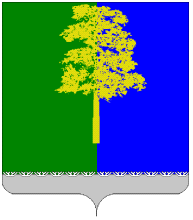 